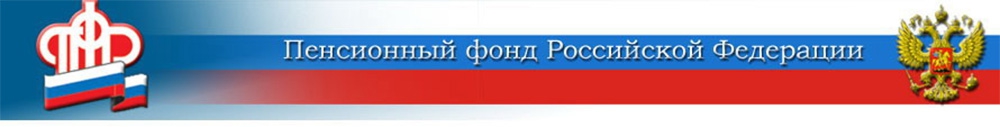 19 января 2021Пенсии в Волгоградской области не могут быть ниже 9 тысяч рублей	С 1 января 2021 года страховые пенсии неработающих пенсионеров  проиндексированы на 6,3%. Как выросли при этом пенсии жителей региона, получающих федеральную социальную доплату (ФСД)? Напомним, что с 2019 года страховые пенсии, размер которых ниже прожиточного минимума пенсионера в регионе его проживания, повышаются по новым правилам. Сначала доходы пенсионера доводятся социальной доплатой до прожиточного минимума пенсионера (ПМП), а затем к этой сумме устанавливается прибавка по итогам индексации. Таким образом, все неработающие пенсионеры, кому положена индексация, гарантированно получат повышение выплат.	Социальная доплата к пенсии устанавливается всем неработающим пенсионерам в случае, если общая сумма их материального обеспечения не достигает величины прожиточного минимума пенсионера, установленной в субъекте РФ. Важно отметить, что сумма материального обеспечения пенсионера включает в себя не только саму пенсию, но и все выплаты и меры социальной поддержки, предоставляемые в регионе.	 В Волгоградской области величина прожиточного минимума для пенсионеров на 2021 год установлена в размере 9 020 рублей* - повышение связано с новой методикой расчёта ПМП, утверждённой Минтруда РФ. 	Пенсионерам, которым в 2021 году социальная доплата к пенсии положена впервые, она будет установлена в беззаявительном порядке.	В настоящее время получателями федеральной социальной доплаты к пенсии являются 31 023 человека — жителей Волжского и 13 муниципальных районов в составе Центра ПФР    № 1. В январе на выплату ФСД Пенсионный фонд перечислил данной категории пенсионеров свыше 56 млн рублей. *Закон Волгоградской области от 30.12.2020 № 148-ОД «О внесении изменения в статью 1 Закона Волгоградской области от 19.12.2020 г. № 122-ОД «О внесении изменения в статью 1 Закона Волгоградской области от 28.08.2020 г. № 73-ОД «Об установлении величины прожиточного минимума для пенсионеров в Волгоградской области на 2021 год»ЦЕНТР ПФР № 1по установлению пенсийв Волгоградской области